від  23.11.2021                      м. Молочанськ                                          № 8Про затвердження переліку комунального майна для подальшої передачі з балансу виконавчого комітетуМолочанської міської ради на баланс  КУ ЦФМТЗОЗ Молочанської міської ради( для Новомиколаївського НВК)Керуючись статтею 60 Закону України «Про місцеве самоврядування в Україні», Законами України «Про передачу об’єктів права державної та комунальної власності», постановою Кабінету міністрів України від 21.09.1998 № 1482 «Про передачу об’єктів права  державної та комунальної власності», Молочанська  міська рада  ВИРІШИЛА:         1. Затвердити перелік комунального майна для подальшої передачі з балансу виконавчого комітету Молочанської міської ради на баланс КУ ЦФМТЗОЗ Молочанської міської ради (для Новомиколаївського НВК) (додається).                        2. Відділу фінансово-господарського забезпечення виконавчого комітету Молочанської міської ради вжити заходів щодо передачі комунального майна.        3.Контроль за виконанням цього рішення покласти на комісію з питань фінансів, бюджету,  планування,соціально-економічного розвитку, інвестицій та міжнародного співробітництва.Міський голова                                                                                Ірина ЛИПКА  ЗАТВЕРДЖЕНО: Рішенням сесії Молочанської       міської ради       від 23 .11.2021 року № 8ПЕРЕЛІК комунального майна для подальшої передачі з балансу виконавчого комітету Молочанської міської ради на баланс  КУ ЦФМТЗОЗ Молочанської міської ради( для Новомиколаївького  НВК)Секретар ради                       					                               Ольга ГАРБУЗ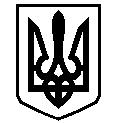 МОЛОЧАНСЬКА МІСЬКА РАДАвосьмого скликаннясімнадцята позачергова  сесіяР І Ш Е Н Н Я№п/пНайменуванняСубрахунокРік випускуОдиниця виміруКількістьСума, грн.Знос, грн.Залишковавартість, грн.1Автобус КАВЗс.Новомиколаївка105100021989шт13571635716-Бензин А-92 (КАВЗ) с.Новомиколаївка1514/2л17,63326,15--Тротуарний майданчик біля школи с.Балкове1018100162018шт1848612109863763